COMMUNIQUÉ DE PRESSE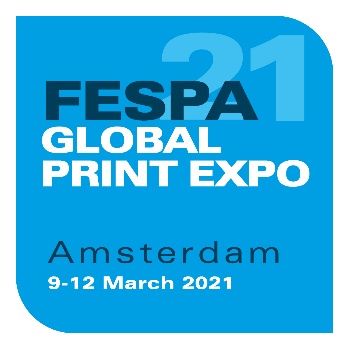 8 octobre 2020BRINGING COLOUR BACK! LA FESPA LANCE LA CAMPAGNE DE SON PROCHAIN SALON EN MARS 2021Ce premier événement en direct en 2021 vise à recréer le lien entre les acteurs du secteur
et à stimuler la repriseLa FESPA vient de lancer la campagne de promotion de l’édition 2021 de son salon prévue du 9 au 12 mars 2021 au centre d’exposition RAI à Amsterdam, aux Pays-Bas.Derrière ce slogan d’un optimisme prudent, « Bringing Colour Back », la FESPA a conçu un événement dédié aux professionnels de l’impression spécialisée. L’objectif est de leur permettre de se retrouver en toute sécurité après une pause sans précédent d’une année afin de favoriser une reprise durable du secteur.Les informations pour les exposants et les visiteurs sont disponibles sur le site web du salon, accessible à l’adresse www.fespaglobalprintexpo.com. Ce site donne également des renseignements sur les lieux, l’emplacement des stands ainsi que des informations régulièrement actualisées sur les mesures de prévention et d’hygiène mises en place en réponse à la pandémie de COVID-19. Les visiteurs pourront également s’y inscrire et consulter les tarifs des entrées ainsi que les réductions disponibles.Pour les exposants, le site présente un nouveau « showroom » en ligne où ils pourront publier des informations sur leurs produits et de la documentation technique, et gérer les demandes des acheteurs potentiels.L’édition 2021 du salon comprendra la FESPA Global Print Expo pour la sérigraphie, l’impression numérique grand format et l’impression textile, ainsi que la European Sign Expo pour la signalétique non imprimée. Avec les expositions Printeriors et World Wrap Masters, les visiteurs auront également la possibilité de découvrir les derniers matériaux et les dernières applications en matière de décoration d’intérieur et d’habillage de véhicules.Le Directeur général de la FESPA, Neil Felton, explique : « D’ici à l’ouverture de la FESPA au printemps prochain, de nombreuses entreprises auront subi une mise à l’arrêt de leurs activités de plus de 12 mois, et auront de fait été coupées de leurs liens avec le monde réel. Or les êtres humains ont un besoin inné de se réunir, de nouer des liens, de communiquer et d’explorer. Dans le secteur de l’impression, cela se traduit chez les décideurs par un besoin prégnant d’avancer, de concevoir de nouveaux produits et de se confronter à de nouvelles idées. Ils veulent être stimulés et sont avant tout concentrés sur l’avenir. » Il ajoute : « Dans le même temps, nos exposants veulent profiter de cette plateforme reconnue qu’est la FESPA pour présenter leurs dernières innovations, fruits d’une année de travail, et reprendre contact avec leurs clients et leurs prospects, ce qui ne peut simplement pas se faire en ligne. Nous sommes véritablement impatients de contribuer à rendre ses couleurs, son énergie et son dynamisme à notre secteur, pour que chaque entreprise puisse de nouveau avancer. » La FESPA a porté son choix sur Amsterdam pour son édition 2021, la ville étant facile d’accès pour les visiteurs de tous les pays européens grâce à d’excellentes liaisons aériennes, ferroviaires et routières.Le salon FESPA qui se tiendra en mars 2021 sera le premier événement à avoir lieu en direct après le report des salons prévus en 2020 du fait de la pandémie de COVID-19. Les salons FESPA Mexico, Brasil, Africa et Eurasia ont tous été reportés à 2021. FINÀ propos de la FESPA Etablie en 1962, FESPA est une fédération à d’associations d’imprimeurs et de sérigraphes. Elle organise également des expositions et des conférences dédiées aux secteurs de la sérigraphie et de l’impression numérique. FESPA a pour vocation de favoriser l’échange de connaissances dans ces domaines avec ses membres à travers le monde, tout en les aidant à faire prospérer leurs entreprises et à s’informer sur les derniers progrès réalisés au sein de leurs industries qui connaissent une croissance rapide. FESPA Profit for Purpose 
Nos adhérents sont les industriels. Au cours des sept années écoulées, FESPA a investi des millions d’euros dans la communauté mondiale de l’impression pour soutenir la croissance du marché. Pour de plus amples informations, consultez le site www.fespa.comProchains salons de la FESPA :FESPA Global Print Expo, 9-12 Mars 2021, RAI, Amsterdam, NetherlandsEuropean Sign Expo, 9-12 Mars 2021, RAI, Amsterdam, NetherlandsFESPA Mexico – 23 – 25 septembre 2021, Centro Citibanamex, Mexico CityFESPA Brasil, 23 – 25 septembre 2021, Expo Center Norte, São Paulo, Brazil FESPA Eurasia, 2 – 5 décembre 2021, Istanbul Expo Centre, Istanbul, TurkeyPublié pour le compte de la FESPA par AD CommunicationsPour de plus amples informations, veuillez contacter:Imogen Woods				Simona JevdokimovaiteAD Communications  			FESPATel: + 44 (0) 1372 464470        		Tel: +44 (0) 1737 228 169Email: iwoods@adcomms.co.uk 		Email: Simona.Jevdokimovaite@fespa.comWebsite: www.adcomms.co.uk		Website: www.fespa.com 